Board of Trustees Policy: Board Review (NAG 2)Blind & Low Vision Education Network NZStatement of Intent:It is a requirement specified in National Administration Guideline 2 (NAG 2) that BLENNZ operate and maintain an ongoing programme of self-review in relation to policy and programmes within the strategic plan. The Board of Trustees will therefore maintain documentation and self-review processes that promote an effective school and enable continuous improvement. It will ensure this through:The development of a strategic plan which documents how the Board is giving effect to the National Education Guidelines through their policies, plans and programmes, including those for curriculum, assessment and staff professional development.Maintaining an ongoing programme of self-review in relation to the above policies, plans and programmes, including evaluation of information on ākonga achievement;Reporting to ākonga (where appropriate) and their parents/whānau on the achievement of individual ākonga, and to the BLENNZ community on the achievement of ākonga as a whole and of groups (e.g. Māori, Pasifika) referred to in NAG 1.Policy Requirements:1.	The performance of the Board will be measured by the outcomes from:The Annual ReportThe triennial review programmeThe Education Review Office (ERO) reportAny other means deemed appropriate by the Board.2.	The Board will approve an ongoing 3-year cycle of self-review, with each year’s review programme documented in the Annual Plan.3.	Strategic review will be undertaken by a nominated review team, using a project management model, with clearly defined terms of reference and procedures.4.	The Board will accept responsibility for reviewing its own operations and policies.5.	The Principal will be tasked to monitor the programme of regular self-review to ensure all operational areas are reviewed over a period of three years. All National Administration Guidelines (NAGS) will be covered within the review cycle. Through self-review the Principal will ensure that each broad area of operation meets quantitative and qualitative requirements. The programme will demonstrate to the Board that all facets of operation are carried out effectively and efficiently. It will provide a vehicle to acknowledge those areas that are well provided for and those needing improvement or development. Monitoring will include developing, implementing and monitoring procedural and administrative policies and guidelines associated with documentation and self-review.6.	Recommendations for required change, if accepted, will be incorporated in the Annual Plan for the following year. Where immediate action is called for, this may be implemented without delay.Supporting Documents:Link to MOE Website - National Administration Guidelines (NAGS)Link to NZ School Trustees Association Website Home | Education Review Office (ero.govt.nz) BLENNZ Documentation:Strategic PlanAnnual PlanCharterReview schedule: Triennially Approved: (Chairperson)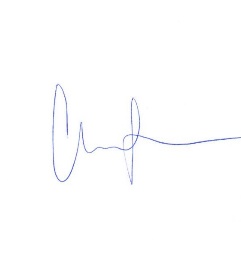 Date:	28 October 2022Next Review: 2025